ΣΥΝΤΑΓΗ Αλμυροζύμη για την Κυρά ΣαρακοστήΥλικά1  κούπα νερό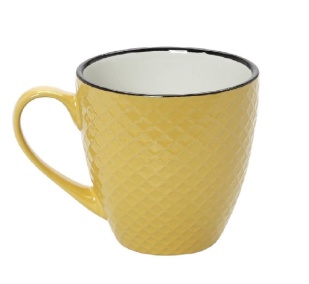 1  κούπα αλάτι3 κούπες αλεύριΕλάτε να δούμε πως ζύμωναν και έφτιαχναν με αλμυροζύμη την Κυρά Σαρακοστή.https://video.link/w/dBMbcΨήνεται σε προθερμασμένο φούρνο στους 160-170 βαθμούς Κελσίου για 15′-20′ (πρέπει όμως να την προσέχουμε διαρκώς).